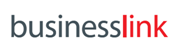 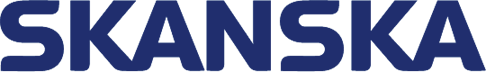 Warszawa, 5 października 2017Informacja prasowaSkanska i Business Link wspierają innowacyjne startupyWybrano zwycięzcę II edycji Urban Quest Zakończyła się II edycja programu Urban Quest, zainicjowanego przez Skanska i Business Link. Organizatorzy po raz kolejny poszukiwali startupów oferujących innowacyjne rozwiązania dla przestrzeni biurowych. Ze wszystkich zgłoszeń jury wyłoniło zwycięzcę, którym został startup JiTiV. Finałowe spotkanie i wyniki konkursu zostały ogłoszone podczas spotkania Business Mixer w Business Link Astoria w Warszawie.JiTiV to nie tylko nazwa startupu, ale również rozwiązanie, które okazało się zwycięskim w II edycji Urban Quest. Innowacyjny system składa się z elementów: urządzeń elektronicznych montowanych w puszkach podtynkowych, które pozwalają użytkownikowi na zarządzanie sprzętami elektrycznymi przy pomocy autorskiej aplikacji mobilnej. chmury obliczeniowej analizującej dane. To dzięki niej system uczy się zachowań użytkowników, co pozwala na automatyczne wyłączanie urządzeń które niepotrzebnie pobierają prąd. Tak działający system jest w stanie ograniczać pobór energii oraz podpowiada, kiedy użytkownikowi opłaca się zakupić nowy sprzęt elektroniczny. Rezultatem wprowadzenia produktu na rynek będzie: redukcja zanieczyszczeń powietrza (zmniejszając zapotrzebowanie na energię elektryczną zmniejsza się ilość toksyn wydalanych podczas jej produkcji), zmniejszenie kosztów utrzymania nieruchomości oraz zwiększenie bezpieczeństwa, wzrost świadomości ekologicznej, podniesienie standardu i wygody życia. Przed uczestnikami II edycji Skanska i Business Link postawili zadanie przygotowania technologicznych pomysłów mogących poprawić komfort i bezpieczeństwo osób korzystających na co dzień z biurowców – pracowników, gości, osób z różnymi ograniczeniami, zwłaszcza poruszających się na wózku inwalidzkim czy niewidomych. Ze wszystkich zgłoszeń wybrano najlepszą piątkę, która uczestniczyła 
w spotkaniach mentoringowych z ekspertami Skanska oraz Business Link. Celem tych spotkań było przekazanie praktycznych wskazówek startupom i wskazanie im ścieżek rozwoju biznesu. Finaliści zaprezentowali swoje pomysły 3 października podczas spotkania Business Mixer, finalizującego 
II edycję Urban Quest. Na podstawie wystąpień, jury zdecydowało, że to właśnie JiTiV zasługuje na miano najbardziej innowacyjnego startupu tej edycji.Jesteśmy organizacją aktywnie wdrażającą innowacje. Współpracujemy z partnerami o różnej skali, zarówno z wielkimi korporacjami, uczelniami wyższymi, jak i startupami. Stawiamy na otwartość, bo dobrze wiemy, że samemu poprzez wymianę doświadczeń, wiedzy i osobowości możemy osiągnąć znacznie więcej. Startupom mających ciekawy pomysł na poprawę doświadczeń w nieruchomościach biurowych dajemy wsparcie merytoryczne oraz możliwość testowania swoich rozwiązań w naszych projektach biurowych – tłumaczy Renata Nowakowska, menedżer ds. innowacji w spółce biurowej Skanska.Skanska jest jednym z globalnych liderów na rynku nieruchomości, a teraz poprzez program Urban Quest dołącza do korporacji zmieniających się w nowoczesne, elastyczne i zwinne huby kompetencji otoczone setkami, a nawet tysiącami innowacyjnych startupów. Urban Quest realizowany przez Skanska i Business Link to największy projekt proptech-owy w CEE i patrząc na obecną edycję bardzo szybko rozwijający się. To już blisko 100 startupów biorących udział w dwóch edycjach programu nie tylko z Polski, ale z całego regionu CEE oraz pierwsze wdrożenia i inwestycje – mówi Dariusz Żuk, prezes Business Link.Zwycięski projekt zostanie wdrożony w budynkach Skanska, tak jak ma to miejsce w przypadku InMotion, laureata pierwszej edycji. Startup zaproponował rozwiązanie pozwalające na mierzenie czasu korzystania z biurek w strefach coworkingowych. Projekt InMotion pozwala na optymalizację przestrzeni biurowej. Przez ostatnie 3 miesiące pracowaliśmy wspólnie nad opracowaniem pierwszego wdrożenia, które nastąpi w listopadzie i zostanie zastosowane w Warszawskim biurze Skanska. Wspieramy również InMotion w promocji urządzeń w kampanii na Kickstarterze. W marcu 2018 roku rozpocznie się nabór do III edycji programu.***O Business Linkwww.business.link 
Business Link to największa sieć coworkingu i prywatnych biur do wynajęcia, a także najlepiej rozbudowany ekosystem startupów w Polsce. Nowoczesne wnętrza udostępniane są w prestiżowych lokalizacjach, jako miejsca pracy, organizacji spotkań, a także  networkingu - dostępne 24 godziny 7 dni w tygodniu.  Business Link to również program akceleracyjny dla przedsiębiorców, w ramach którego oferowany jest m.in. Business Mentoring - spotkania z doświadczonymi przedsiębiorcami oraz ekspertami, Business Trainingi czy Business Mixery. Business Link oferuje ponad 17 tys. m kw. kreatywnych przestrzeni w 10 miastach – Katowicach, Krakowie, Lublinie, Łodzi, Poznaniu, Szczecinie, Toruniu, Wrocławiu, Trójmieście i Warszawie. Najnowsza inwestycja, utrzymana w standardzie premium znajduje się na 8, 9 i 10 piętrze w warszawskiej Astorii, przy ulicy Przeskok 2, natomiast największa przestrzeń coworkingowa w Środkowo-Wschodniej Europie to Business Link Narodowy na PGE Narodowym w Warszawie. Skanska Property PolandSkanska Property Poland jest innowacyjnym deweloperem zielonych, ponadczasowych budynków biurowych, które tworzą doskonałe środowisko dla rozwoju biznesu, są zdrowe i komfortowe dla ich użytkowników i dobrze wpisują się w otaczającą je tkankę miejską. Firma stawia sobie za cel budowanie otwartych, pełnych życia przestrzeni, w których pracownicy chcą i lubią pracować, i które służą lokalnym społecznościom. Projekty Skanska są certyfikowane w systemie LEED, a dodatkowo wszystkie nowe inwestycje są budowane w sposób dostępny dla osób z niepełnosprawnością, seniorów czy rodziców małych dzieci. Skanska Property Poland działa w Polsce od 1997 roku. Firma jest obecna na siedmiu rynkach w Polsce: w Warszawie, Wrocławiu, Poznaniu, Łodzi, Krakowie, Katowicach i Trójmieście. Rok 2016 był dla spółki rekordowy - firma wynajęła w Polsce ponad 80 000 mkw. w projektach biurowych. Spółka otrzymała tytuł Dewelopera Roku w prestiżowym konkursie 2016 CEEQA Awards oraz Prime Property Prize 2017.Zapraszamy do odwiedzenia profilu spółki na portalu https://www.linkedin.com/company/skanska-property-poland.Grupa SkanskaJesteśmy częścią Grupy Skanska, której historia sięga 1887 roku. Grupa należy do największych firm budowlano-deweloperskich na świecie, zatrudniając obecnie 41 tys. osób w Europie i w Stanach Zjednoczonych. Budujemy z korzyścią dla społeczeństwa – zgodnie z zasadami zrównoważonego rozwoju. Troszczymy się o to, jakie będą potrzeby społeczności, w których działamy i jak nasze realizacje będą wpływały na życie ludzi i rozwój kraju w długiej perspektywie. Uczestniczymy w najbardziej innowacyjnych przedsięwzięciach naszych czasów i pracujemy przy 10 tys. projektów na świecie. Przychody Grupy za rok 2016 wyniosły 16 mld EUR, a zysk operacyjny 866 mln EUR. Główna siedziba firmy mieści się w Sztokholmie w Szwecji. Od 1965 r. Skanska jest notowana na sztokholmskiej giełdzie. Standardy pracy Skanska na całym świecie określają zapisy „Kodeksu postępowania”. Na każdym rynku pracujemy zgodnie ze wspólnymi wartościami: troszczymy się o życie, działamy etycznie i transparentnie, razem jesteśmy lepsi, dbamy o klienta. W Polsce Skanska zatrudnia ponad 6 tys. osób w trzech spółkach: Skanska S.A., Skanska Property Poland, Skanska Residential Development Poland.Więcej informacji na stronie: www.skanska.pl ***Kontakt dla mediów: 